Year 5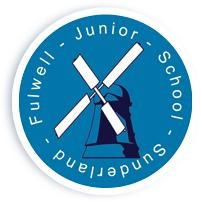 Long Term Curriculum CoverageTerm 		Text						Non-Fiction					NarrativeAutumn 1Street ChildPersuade Either Adapt a piece of writing for different audiences, shifting levels of formality, e.g. formal / informal speech or Draft and write a persuasive letter for a purposeWrite a five-part story using language to evoke mood and atmosphere (and develop characterisation).Autumn 2A Midsummer Night’s DreamExplanationPlan, compose, edit and refine an explanation text; focusing on clarity, conciseness and impersonal stylePlan and tell a story demonstrating awareness of audience by using techniques such as recap, repetition, humour or suspenseSpring 1Dragon RiderNon-chronological Report Either Write a report in which two or more subjects are compared or  Plan, compose and edit a report focusing on clarity and concisenessPlan and tell a story to explore narrative viewpoint, e.g. retell a familiar story from the point of view of another characterSpring 2The Highwayman DiscussionPlan, compose, edit and refine a balanced discussion; presenting two sides of an argumentWrite in the style of a particular author, organised into chapters.  Extend ways to link paragraphs using adverbs and adverbial phrasesSummer 1The HighwaymanRecount: Either Write a recount based on the same subject such as an historical event, for contrasting audiences, shifting levels of formality or Write with word limits, so that pupils consider the precise level of formality requiredPlan and write a story with a clear narrative voice. Use dialogue to build character and move the action forward Summer 2CogheartInstructionsWrite a non-linear procedural manual with choices for the reader.  Interweave the use of diagrams and illustrations to make them easier to followPlan and write a non-linear story e.g flashbacks and parallel narratives, where events are portrayed simultaneously